Publicado en  el 18/09/2015 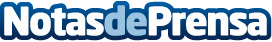 Banco Sabadell elimina todas sus comisiones en los cajeros para clientes de la Cuenta Expansión Datos de contacto:Nota de prensa publicada en: https://www.notasdeprensa.es/banco-sabadell-elimina-todas-sus-comisiones-en_1 Categorias: Finanzas http://www.notasdeprensa.es